Publicado en Madrid el 10/07/2018 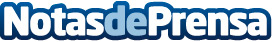 ¿Cómo gestionar adecuadamente las terrazas de verano?, según StoryousLas terrazas ayudan a generar mayores ingresos a los establecimientos pero es clave saber adaptarse a lo que supone este servicio adicional: camareros en exclusiva, variación de precios, agilidad para dar salida a las comandas, entre otros. Un comandero móvil reduce un tercio los pasos que deben darse para atender un pedido y puede reducir hasta en 45 minutos el tiempo que requiere atender una mesa en la terraza
Datos de contacto:Mirella PalafoxNota de prensa publicada en: https://www.notasdeprensa.es/como-gestionar-adecuadamente-las-terrazas-de Categorias: Nacional Gastronomía Turismo Emprendedores E-Commerce Restauración http://www.notasdeprensa.es